Director of the Institute of Plant Genetics, Polish Academy of Sciences (IPG PAS) in Poznan announces open competition a postdoc position in plant science and related areas at the IPG PAS in the framework of Horizon 2020 ERA Chair project (NANOPLANT- GA856961) funded by the EU. Job details:Number of positions: 01 Work place: Department of Plant Nanotechnology, IPG PAS, Poznań, PolandResearch fields: NanotechnologyContract type: Full-time employment for fixed term for 2 yearsSalary range: 3200,00 Euro per month (gross)Job location: IPG PAS, Poznań, PolandStart date: ImmediatelyDeadline: The selection process will be kept open until a suitable candidate is found. Applications received earlier will be assured of careful consideration.Required QualificationsPh.D. in any field of nanoscience/material science with exceptional analytical skills.Outstanding research publications in any aspect of nanotechnology. Good organizational skills and experience of working in a team. Excellent communication skills in English. Main dutiesSynthesis and scale-up of nanoformulations.Physico-chemical characterization of the formulations.Preparation of high quality scientific articles for publication and presentation of results in seminars and other scientific meetings,Drafting of progress reports.Train students and visitors. What we offerA full-time employment contract for the entire life span of the project with a potential for continuation. An attractive pension scheme and health insurance.36 working days of holidays per year. Generous funding to attend national and international conferences, seminars, short/long-term work visits. Excellent opportunity for career development and a stimulating international working environment.Documents RequiredCurriculum vitae. Complete list of publications highlighting the articles relevant to the position applied. Reprint of one article, which the candidate considers the top publicationLetter of motivation describing the candidate's research. The contact details of 3 references who may be contacted for an opinion on the candidate.Scan or photocopy of the higher degree or diploma.Information about career break (if applicable).Experience certificates (if applicable). Consent to the processing of personal data of the Candidate for the purposes of the competition.How to ApplyApplications in English with all required documents in electronic format, combined in a single file, must be sent to: work@igr.poznan.pl Clearly indicate the postdoc position for which you are applying in the subject line of the email.For more information about the project and ongoing research, please visit http://nano-plant.eu. Informal inquiries about the position should be directed to the following email address: nanoplant@igr.poznan.plSelection ProcessThe documents submitted by the candidates will be evaluated by the Selection Committee for the candidate’s suitability for the position. Potential candidate(s) will be invited for an interview via videoconferencing or by visiting IPGPAS). The selection process will continue until suitable candidates are found.Criteria for the assessment of candidates to be employed at the IPG PAS in postdoc positions:Matching the candidate's experience and skills to the planned field of studyCreativity measured:  the quality and number of publications in which the candidate is the first author or corresponding author, as well as the number of citations of the candidate's papers (Web of Science Core Collection) and the Hirsch index;  number of patents/patent applications and/or implementations (if applicable);   the quality and number of managed research projects and development works (if applicable).Mobility in their scientific career, including completed scientific internships, change of scientific profile, internships and work in industry.Announcement of the results: As soon as the positions are filled.The application must contain the following statement"I, the undersigned, give my consent to the processing by the Institute of Plant Genetics, Polish Academy of Sciences (hereinafter referred to as IGR PAN) with headquarters at Strzeszynska 34, 60-479 Poznan, my personal data contained in the submitted competition documentation for the needs necessary in the recruitment process, including to put my name and surname in the information on the results of the recruitment carried out on the Institute’s website. I have been informed that consent is voluntary and that I have the right to withdraw my consent at any time, and withdrawal of consent does not affect the lawfulness of the processing that was carried out on its basis before its withdrawal. I have also read the IGR PAN information clause.” ATTENTION: at the stage of the recruitment process, there is no requirement to present documents certified by the apostille clause nor the requirement of nostrification of diplomas (https://nawa.gov.pl/uznawalnosc/informacje-dla-uczelni/nostryfikacja-dyplomow). These requirements must be met if the candidate is accepted. 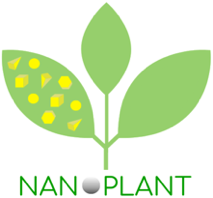 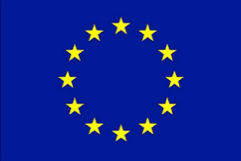 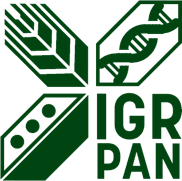 